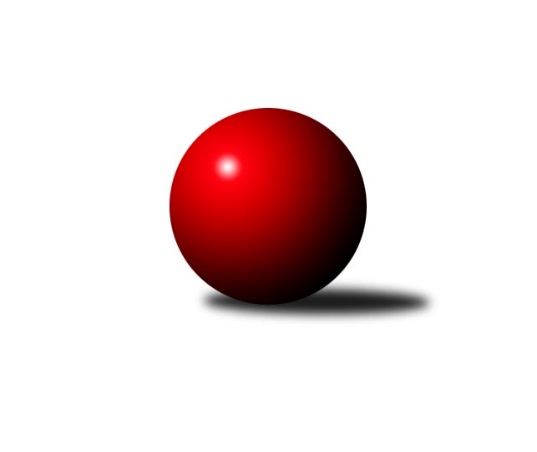 Č.10Ročník 2017/2018	25.11.2017Nejlepšího výkonu v tomto kole: 3400 dosáhlo družstvo: KK Slovan Rosice1. KLZ 2017/2018Výsledky 10. kolaSouhrnný přehled výsledků:SKK Rokycany	- SKK  Náchod	6:2	3338:3218	16.5:7.5	25.11.SK Žižkov Praha	- KK Konstruktiva Praha 	2:6	3179:3210	11.5:12.5	25.11.KK Blansko 	- SKK Jičín	7:1	3257:3166	14.0:10.0	25.11.KC Zlín	- KK Slavia Praha	5:3	3207:3194	11.0:13.0	25.11.KK Slovan Rosice	- TJ Sokol Duchcov	7:1	3400:3237	14.5:9.5	25.11.TJ Spartak Přerov	- TJ Valašské Meziříčí	6:2	3395:3302	15.5:8.5	25.11.Tabulka družstev:	1.	KK Slovan Rosice	10	9	1	0	59.0 : 21.0 	145.0 : 95.0 	 3422	19	2.	KK Slavia Praha	10	6	2	2	51.0 : 29.0 	119.0 : 121.0 	 3278	14	3.	TJ Spartak Přerov	10	6	1	3	48.0 : 32.0 	134.5 : 105.5 	 3259	13	4.	KK Blansko	10	6	0	4	48.0 : 32.0 	137.0 : 103.0 	 3257	12	5.	SKK Rokycany	10	6	0	4	41.0 : 39.0 	117.0 : 123.0 	 3238	12	6.	TJ Sokol Duchcov	10	5	1	4	42.0 : 38.0 	127.5 : 112.5 	 3249	11	7.	SKK  Náchod	10	4	1	5	41.5 : 38.5 	130.5 : 109.5 	 3274	9	8.	KC Zlín	10	4	1	5	41.0 : 39.0 	121.5 : 118.5 	 3257	9	9.	SKK Jičín	10	3	1	6	30.5 : 49.5 	109.5 : 130.5 	 3225	7	10.	KK Konstruktiva Praha	10	3	0	7	31.0 : 49.0 	106.0 : 134.0 	 3232	6	11.	TJ Valašské Meziříčí	10	3	0	7	29.0 : 51.0 	104.0 : 136.0 	 3166	6	12.	SK Žižkov Praha	10	0	2	8	18.0 : 62.0 	88.5 : 151.5 	 3120	2Podrobné výsledky kola:	 SKK Rokycany	3338	6:2	3218	SKK  Náchod	Veronika Horková	132 	 130 	 141 	150	553 	 4:0 	 512 	 129	117 	 132	134	Šárka Majerová	Denisa Pytlíková	145 	 136 	 143 	134	558 	 2:2 	 577 	 130	150 	 133	164	Martina Hrdinová	Michaela Provazníková	131 	 113 	 155 	146	545 	 4:0 	 471 	 118	99 	 121	133	Nina Brožková *1	Daniela Pochylová	136 	 128 	 133 	130	527 	 1:3 	 543 	 135	141 	 135	132	Kateřina Kolářová	Terezie Krákorová	149 	 143 	 160 	140	592 	 2.5:1.5 	 585 	 146	143 	 136	160	Dana Adamů	Lenka Findejsová	132 	 145 	 154 	132	563 	 3:1 	 530 	 127	134 	 132	137	Renáta Šimůnkovározhodčí: střídání: *1 od 58. hodu Ilona BezdíčkováNejlepší výkon utkání: 592 - Terezie Krákorová	 SK Žižkov Praha	3179	2:6	3210	KK Konstruktiva Praha 	Lucie Řehánková	129 	 140 	 161 	148	578 	 3:1 	 571 	 154	129 	 143	145	Edita Koblížková	Kateřina Katzová	128 	 133 	 128 	120	509 	 2:2 	 514 	 123	123 	 131	137	Petra Najmanová	Irini Sedláčková	119 	 135 	 136 	106	496 	 2:2 	 510 	 132	133 	 135	110	Hana Kovářová	Hedvika Mizerová	132 	 127 	 128 	124	511 	 1:3 	 553 	 131	146 	 130	146	Marie Chlumská	Blanka Mizerová	133 	 138 	 122 	141	534 	 2.5:1.5 	 522 	 119	132 	 130	141	Martina Starecki	Blanka Mašková	162 	 132 	 132 	125	551 	 1:3 	 540 	 113	137 	 139	151	Jana Čihákovározhodčí: Nejlepší výkon utkání: 578 - Lucie Řehánková	 KK Blansko 	3257	7:1	3166	SKK Jičín	Michaela Zajacová	132 	 132 	 137 	143	544 	 3:1 	 515 	 133	122 	 122	138	Monika Hercíková	Markéta Ptáčková *1	140 	 119 	 145 	142	546 	 2:2 	 556 	 149	143 	 133	131	Dana Viková	Lucie Nevřivová	136 	 146 	 132 	137	551 	 2:2 	 540 	 123	150 	 143	124	Nikola Portyšová	Zdeňka Ševčíková	134 	 152 	 128 	116	530 	 2:2 	 518 	 149	122 	 120	127	Lenka Vávrová	Zuzana Musilová	149 	 147 	 123 	128	547 	 2:2 	 526 	 139	118 	 135	134	Helena Šamalová	Tereza Buďová	140 	 138 	 121 	140	539 	 3:1 	 511 	 120	122 	 139	130	Marie Kolářovározhodčí: střídání: *1 od 61. hodu Lenka Kalová st.Nejlepší výkon utkání: 556 - Dana Viková	 KC Zlín	3207	5:3	3194	KK Slavia Praha	Dita Trochtová	122 	 123 	 135 	135	515 	 3:1 	 502 	 118	129 	 134	121	Vlasta Kohoutová	Martina Ančincová	140 	 126 	 135 	167	568 	 2.5:1.5 	 524 	 126	126 	 140	132	Šárka Marková	Zuzana Petříčková	118 	 144 	 123 	105	490 	 1:3 	 513 	 127	126 	 124	136	Ivana Kaanová	Hana Stehlíková	135 	 137 	 151 	141	564 	 3:1 	 506 	 140	124 	 123	119	Michaela Kučerová	Bohdana Jankových	122 	 132 	 133 	141	528 	 0.5:3.5 	 578 	 139	154 	 144	141	Vladimíra Šťastná	Kristýna Zimáková	137 	 119 	 136 	150	542 	 1:3 	 571 	 131	143 	 145	152	Olga Hejhalovározhodčí: Nejlepší výkon utkání: 578 - Vladimíra Šťastná	 KK Slovan Rosice	3400	7:1	3237	TJ Sokol Duchcov	Lucie Vaverková	149 	 159 	 148 	148	604 	 3:1 	 531 	 150	142 	 124	115	Lenka Chalupová	Nikola Tatoušková	135 	 128 	 138 	160	561 	 3:1 	 518 	 122	133 	 125	138	Růžena Svobodová *1	Natálie Topičová	133 	 122 	 143 	159	557 	 2:2 	 537 	 139	127 	 132	139	Barbora Ambrová	Iva Rosendorfová	140 	 148 	 136 	143	567 	 2.5:1.5 	 564 	 163	125 	 133	143	Adéla Kolaříková	Alena Kantnerová	159 	 140 	 132 	125	556 	 1:3 	 566 	 131	156 	 141	138	Simona Koutníková	Andrea Axmanová	151 	 133 	 133 	138	555 	 3:1 	 521 	 120	125 	 140	136	Ivana Březinovározhodčí: střídání: *1 od 61. hodu Nikol PlačkováNejlepší výkon utkání: 604 - Lucie Vaverková	 TJ Spartak Přerov	3395	6:2	3302	TJ Valašské Meziříčí	Aneta Kubešová	135 	 140 	 140 	129	544 	 3:1 	 528 	 129	142 	 132	125	Kristýna Štreichová	Martina Janyšková	138 	 141 	 124 	134	537 	 2:2 	 560 	 145	134 	 121	160	Pavla Čípová	Zuzana Machalová	151 	 141 	 140 	132	564 	 3:1 	 554 	 146	133 	 132	143	Dana Uhříková	Monika Pavelková	153 	 131 	 146 	138	568 	 1.5:2.5 	 563 	 140	132 	 146	145	Klára Tobolová	Barbora Janyšková	160 	 142 	 133 	149	584 	 3:1 	 537 	 137	148 	 115	137	Ivana Marančáková	Kamila Katzerová	159 	 154 	 149 	136	598 	 3:1 	 560 	 136	144 	 132	148	Markéta Jandíkovározhodčí: Nejlepší výkon utkání: 598 - Kamila KatzerováPořadí jednotlivců:	jméno hráče	družstvo	celkem	plné	dorážka	chyby	poměr kuž.	Maximum	1.	Natálie Topičová 	KK Slovan Rosice	594.83	383.2	211.6	1.0	5/5	(651)	2.	Lucie Vaverková 	KK Slovan Rosice	588.83	381.3	207.5	0.7	5/5	(615)	3.	Naděžda Dobešová 	KK Slovan Rosice	585.04	380.4	204.7	1.3	5/5	(609)	4.	Olga Hejhalová 	KK Slavia Praha	579.11	378.0	201.1	1.8	7/7	(617)	5.	Martina Hrdinová 	SKK  Náchod	573.46	370.7	202.8	2.0	6/6	(605)	6.	Nikola Tatoušková 	KK Slovan Rosice	571.75	372.1	199.7	1.3	4/5	(604)	7.	Kateřina Fajdeková 	TJ Spartak Přerov	571.05	381.8	189.3	2.8	5/5	(595)	8.	Zuzana Musilová 	KK Blansko 	567.84	375.2	192.7	2.4	5/5	(598)	9.	Adéla Kolaříková 	TJ Sokol Duchcov	565.46	366.7	198.8	3.0	6/7	(612)	10.	Simona Koutníková 	TJ Sokol Duchcov	563.05	366.5	196.6	2.9	7/7	(593)	11.	Nikol Plačková 	TJ Sokol Duchcov	562.17	372.4	189.8	4.2	6/7	(619)	12.	Lenka Vávrová 	SKK Jičín	561.25	374.2	187.1	1.8	6/6	(604)	13.	Vladimíra Šťastná 	KK Slavia Praha	560.68	367.7	193.0	1.9	7/7	(600)	14.	Alena Kantnerová 	KK Slovan Rosice	560.44	369.1	191.3	2.8	4/5	(584)	15.	Terezie Krákorová 	SKK Rokycany	559.77	379.2	180.6	4.6	5/5	(637)	16.	Helena Gruszková 	KK Slavia Praha	559.33	370.2	189.2	3.8	6/7	(574)	17.	Dana Adamů 	SKK  Náchod	556.75	365.5	191.3	5.1	4/6	(585)	18.	Zuzana Machalová 	TJ Spartak Přerov	554.63	374.1	180.5	3.4	4/5	(570)	19.	Daniela Pochylová 	SKK Rokycany	553.17	370.6	182.6	4.8	4/5	(576)	20.	Martina Starecki 	KK Konstruktiva Praha 	552.73	373.7	179.0	5.2	6/6	(586)	21.	Markéta Jandíková 	TJ Valašské Meziříčí	552.17	363.2	189.0	2.5	6/7	(591)	22.	Bohdana Jankových 	KC Zlín	551.67	363.1	188.6	3.8	6/6	(567)	23.	Kristýna Zimáková 	KC Zlín	550.88	374.3	176.6	5.8	6/6	(581)	24.	Martina Zimáková 	KC Zlín	549.85	374.7	175.2	4.1	5/6	(572)	25.	Nina Brožková 	SKK  Náchod	549.75	372.8	176.9	6.4	4/6	(588)	26.	Aneta Cvejnová 	SKK  Náchod	549.25	366.5	182.8	2.4	5/6	(579)	27.	Denisa Pytlíková 	SKK Rokycany	549.20	368.3	180.9	4.1	5/5	(597)	28.	Marie Říhová 	SKK Jičín	548.50	371.2	177.3	6.3	5/6	(583)	29.	Monika Pavelková 	TJ Spartak Přerov	548.00	366.2	181.9	2.8	4/5	(572)	30.	Martina Ančincová 	KC Zlín	547.47	368.4	179.0	4.5	6/6	(571)	31.	Barbora Janyšková 	TJ Spartak Přerov	545.80	362.0	183.8	4.8	5/5	(611)	32.	Veronika Horková 	SKK Rokycany	545.16	368.4	176.7	3.6	5/5	(581)	33.	Šárka Majerová 	SKK  Náchod	544.75	362.4	182.3	3.4	6/6	(585)	34.	Lucie Nevřivová 	KK Blansko 	543.03	367.6	175.4	3.9	5/5	(560)	35.	Blanka Mizerová 	SK Žižkov Praha	542.33	363.1	179.2	2.3	3/4	(565)	36.	Ivana Marančáková 	TJ Valašské Meziříčí	541.25	363.7	177.5	3.2	6/7	(579)	37.	Marie Chlumská 	KK Konstruktiva Praha 	540.67	360.8	179.9	5.9	6/6	(575)	38.	Vlasta Kohoutová 	KK Slavia Praha	538.29	364.1	174.2	4.4	7/7	(565)	39.	Lenka Bočtická 	SK Žižkov Praha	537.33	361.4	175.9	6.3	3/4	(568)	40.	Andrea Axmanová 	KK Slovan Rosice	536.75	355.5	181.3	3.4	5/5	(569)	41.	Dana Viková 	SKK Jičín	536.61	368.9	167.7	5.9	6/6	(559)	42.	Kateřina Kolářová 	SKK  Náchod	535.60	360.4	175.2	5.9	5/6	(564)	43.	Petra Najmanová 	KK Konstruktiva Praha 	534.65	363.1	171.6	3.5	5/6	(603)	44.	Markéta Ptáčková 	KK Blansko 	533.94	365.8	168.1	5.3	4/5	(570)	45.	Hana Stehlíková 	KC Zlín	533.92	359.3	174.6	3.6	5/6	(564)	46.	Dita Trochtová 	KC Zlín	533.87	364.3	169.5	6.7	5/6	(544)	47.	Lenka Findejsová 	SKK Rokycany	532.63	359.8	172.9	5.6	5/5	(583)	48.	Renáta Šimůnková 	SKK  Náchod	531.90	353.4	178.5	3.6	5/6	(582)	49.	Zdeňka Ševčíková 	KK Blansko 	531.73	361.1	170.6	4.8	5/5	(568)	50.	Eva Kopřivová 	KK Konstruktiva Praha 	531.45	358.6	172.9	5.6	5/6	(573)	51.	Monika Hercíková 	SKK Jičín	531.35	354.5	176.9	5.3	5/6	(587)	52.	Martina Janyšková 	TJ Spartak Přerov	530.96	369.7	161.2	5.8	5/5	(587)	53.	Dana Uhříková 	TJ Valašské Meziříčí	530.75	359.5	171.3	5.1	6/7	(569)	54.	Marie Kolářová 	SKK Jičín	530.56	359.0	171.6	7.6	6/6	(555)	55.	Pavla Čípová 	TJ Valašské Meziříčí	529.96	357.3	172.7	7.3	6/7	(586)	56.	Ivana Březinová 	TJ Sokol Duchcov	529.61	354.1	175.6	4.5	6/7	(566)	57.	Michaela Zajacová 	KK Blansko 	528.60	354.3	174.3	4.5	5/5	(559)	58.	Lucie Řehánková 	SK Žižkov Praha	527.96	358.5	169.5	5.6	4/4	(578)	59.	Anna Sailerová 	SK Žižkov Praha	527.33	362.8	164.5	6.3	3/4	(549)	60.	Šárka Marková 	KK Slavia Praha	525.08	364.5	160.5	7.6	6/7	(576)	61.	Kristýna Štreichová 	TJ Valašské Meziříčí	522.79	354.8	168.0	5.0	6/7	(631)	62.	Ivana Kaanová 	KK Slavia Praha	521.43	361.9	159.5	5.8	7/7	(548)	63.	Helena Šamalová 	SKK Jičín	520.67	354.3	166.3	7.5	4/6	(544)	64.	Tereza Chlumská 	KK Konstruktiva Praha 	518.90	357.4	161.5	8.8	5/6	(550)	65.	Blanka Mašková 	SK Žižkov Praha	517.64	358.5	159.1	8.3	4/4	(572)	66.	Barbora Ambrová 	TJ Sokol Duchcov	516.00	358.6	157.4	8.8	6/7	(537)	67.	Zuzana Petříčková 	KC Zlín	515.75	354.0	161.8	6.5	4/6	(535)	68.	Jana Navláčilová 	TJ Valašské Meziříčí	507.83	344.3	163.5	8.0	6/7	(564)	69.	Kateřina Katzová 	SK Žižkov Praha	506.50	352.1	154.4	10.3	3/4	(556)	70.	Irini Sedláčková 	SK Žižkov Praha	490.50	349.8	140.7	14.8	3/4	(520)		Klára Tobolová 	TJ Valašské Meziříčí	563.00	374.0	189.0	7.0	1/7	(563)		Tereza Buďová 	KK Blansko 	562.58	375.2	187.4	1.5	3/5	(605)		Lenka Nová 	KK Konstruktiva Praha 	559.00	352.5	206.5	4.0	2/6	(585)		Iva Rosendorfová 	KK Slovan Rosice	557.17	367.3	189.8	4.2	2/5	(582)		Edita Koblížková 	KK Konstruktiva Praha 	555.67	366.3	189.3	6.7	3/6	(571)		Petra Abelová 	SKK Jičín	554.50	357.5	197.0	4.5	2/6	(563)		Kamila Katzerová 	TJ Spartak Přerov	552.13	371.6	180.5	3.3	3/5	(631)		Soňa Daňková 	KK Blansko 	551.00	379.0	172.0	7.0	1/5	(551)		Lenka Kalová  st.	KK Blansko 	547.17	377.7	169.5	5.0	2/5	(563)		Jana Čiháková 	KK Konstruktiva Praha 	545.00	363.2	181.8	3.9	3/6	(561)		Růžena Svobodová 	TJ Sokol Duchcov	540.67	373.3	167.3	9.7	3/7	(560)		Lenka Chalupová 	TJ Sokol Duchcov	535.75	365.3	170.5	6.1	4/7	(566)		Magda Winterová 	KK Slovan Rosice	533.00	354.0	179.0	3.0	2/5	(538)		Alena Šedivá 	SKK Jičín	532.83	362.8	170.1	6.4	3/6	(572)		Šárka Palková 	KK Blansko 	531.50	350.0	181.5	5.0	2/5	(565)		Ilona Bezdíčková 	SKK  Náchod	530.00	372.0	158.0	6.0	1/6	(530)		Hedvika Mizerová 	SK Žižkov Praha	528.25	359.5	168.8	9.0	2/4	(538)		Nikola Portyšová 	SKK Jičín	526.00	352.5	173.5	2.0	2/6	(540)		Aneta Kubešová 	TJ Spartak Přerov	525.20	352.5	172.7	5.0	3/5	(547)		Andrea Poláková 	TJ Valašské Meziříčí	524.00	359.0	165.0	7.5	2/7	(533)		Kateřina Ambrová 	TJ Sokol Duchcov	523.00	353.9	169.1	8.2	3/7	(528)		Hana Kovářová 	KK Konstruktiva Praha 	520.11	352.6	167.6	9.4	3/6	(537)		Michaela Kučerová 	KK Slavia Praha	519.78	353.1	166.7	4.9	3/7	(541)		Michaela Beňová 	TJ Spartak Přerov	519.50	361.5	158.0	9.5	2/5	(568)		Anna Štraufová 	KK Slovan Rosice	519.00	362.0	157.0	8.0	1/5	(519)		Michaela Provazníková 	SKK Rokycany	509.75	354.7	155.1	8.3	2/5	(562)		Kristýna Bulfánová 	TJ Valašské Meziříčí	499.00	353.0	146.0	8.0	1/7	(499)		Marta Kořanová 	SKK Rokycany	493.50	346.5	147.0	9.0	2/5	(498)		Marie Olejníková 	TJ Valašské Meziříčí	485.00	345.0	140.0	12.0	1/7	(485)		Kateřina Kotoučová 	KK Konstruktiva Praha 	459.00	336.0	123.0	12.0	1/6	(459)Sportovně technické informace:Starty náhradníků:registrační číslo	jméno a příjmení 	datum startu 	družstvo	číslo startu1044	Renata Šimůnková	25.11.2017	SKK  Náchod	9x20030	Nikola Portyšová	25.11.2017	SKK Jičín	2x104	Marie Kolářová	25.11.2017	SKK Jičín	9x12988	Martina Starecki	25.11.2017	KK Konstruktiva Praha 	10x12739	Kateřina Kolářová	25.11.2017	SKK  Náchod	6x21947	Klára Tobolová	25.11.2017	TJ Valašské Meziříčí	2x12044	Edita Koblížková	25.11.2017	KK Konstruktiva Praha 	4x8555	Lenka Kalová st.	25.11.2017	KK Blansko 	5x12765	Lenka Dařílková	25.11.2017	TJ Sokol Duchcov	5x
Hráči dopsaní na soupisku:registrační číslo	jméno a příjmení 	datum startu 	družstvo	Program dalšího kola:11. kolo2.12.2017	so	10:00	SKK Jičín - KK Slovan Rosice	2.12.2017	so	10:00	TJ Sokol Duchcov - SK Žižkov Praha	2.12.2017	so	11:00	SKK  Náchod - TJ Spartak Přerov	2.12.2017	so	11:30	KC Zlín - KK Konstruktiva Praha 	2.12.2017	so	13:00	TJ Valašské Meziříčí - KK Blansko 	2.12.2017	so	14:00	KK Slavia Praha - SKK Rokycany	Nejlepší šestka kola - absolutněNejlepší šestka kola - absolutněNejlepší šestka kola - absolutněNejlepší šestka kola - absolutněNejlepší šestka kola - dle průměru kuželenNejlepší šestka kola - dle průměru kuželenNejlepší šestka kola - dle průměru kuželenNejlepší šestka kola - dle průměru kuželenNejlepší šestka kola - dle průměru kuželenPočetJménoNázev týmuVýkonPočetJménoNázev týmuPrůměr (%)Výkon8xLucie VaverkováRosice6043xVladimíra ŠťastnáSlavia109.915782xKamila KatzerováPřerov59810xLucie VaverkováRosice109.736044xTerezie KrákorováRokycany5923xKamila KatzerováPřerov108.615981xDana AdamůSKK  Náchod5855xOlga HejhalováSlavia108.585713xBarbora JanyškováPřerov5841xMartina AnčincováZlín108.015683xVladimíra ŠťastnáSlavia5781xLucie ŘehánkováŽižkov107.63578